July 2021Dear Mrs PrynneThe information contained within this letter has been provided in order for you to make the most of the opportunities available for the children at your school and to ensure you get the best value for your subscription to the Partnership.  COVID-19 PandemicIn response to the COVID-19 pandemic, we adapted our offer and provided a comprehensive level of support to PSSP schools during the school closure period.  We have updated the Core Offer and Menu of Opportunities for the Academic Year 2020-2021, outlining the support and services available to schools who subscribe to the Partnership.  The update has been created considering the COVID-19 pandemic and the possible scenarios that schools may be facing over this period.  We have worked hard to create an offer that can be delivered regardless of the situation that schools may be working under.  The PSSP continue to improvise and adapt what we can deliver and will work closely within the Government, Industry and National Governing Bodies of Sport guidelines.  We are firmly committed to ensuring pupils can participate in purposeful physical education and physical activity at this time. Schools have the flexibility to decide how physical education, sport and physical activity will be provided whilst following the measures in their system of controls. Teaching physical education in the current environment will be adaptable and imaginative and will take place in accordance to the latest Government guidance and advice. COVID-19 is a virus that puts the physically vulnerable at risk and attacks the airway and respiratory system, which is why the upkeep and maintenance of activity that promotes respiratory health, weight management and physical health is essential. Through adaptation, we believe meaningful work and high quality teaching and learning can take place. We strongly advise our schools to make the most of the opportunities available, to ensure that children and young people are supported through physical education, school sport and physical activity.  Ofsted and the Primary PE & Sport PremiumQuality of Education ‘Leaders adopt or construct a curriculum that is ambitious and designed to give all pupils….the knowledge and cultural capital they need to succeed in life’ (PE Conference Keynote and Ofsted support workshops, PE Specialist Teacher Visit).‘The curriculum is successfully adapted, designed or developed to be ambitious and meet the needs of pupils with SEND, developing their knowledge skills and abilities…..’ (PSSP Action Plan).‘Teachers have good knowledge of the subject(s) and courses they teach. Leaders provide effective support for those teaching outside the main areas of expertise…’ (CPD from PE Specialist Teacher).Personal Development ‘The school consistently promotes the extensive personal development pupils….pupils have access to a wide, rich set of experiences. Opportunities for pupils to develop their talents and interests are of exceptional quality.’ (Coaching Days).‘There is a strong take-up by pupils of the opportunities provided by the school. The most disadvantaged pupils consistently benefit from this excellent work.’ (Inclusion/SEND Events/CPD Opportunities).‘The school provides these rich experiences in a coherently planned way, in the curriculum and through extra-curricular activities, and they considerable strengthen the school’s offer.’ (PSSP Extra-Curricular Clubs, Bikeability, Partnership Events, Family Cluster Events, Leadership Opportunities).‘The way the school goes about developing pupil’ character is exemplary and is worthy of being shared with others.’ (PSSP Leadership and Volunteering Programme).Ofsted assesses how primary schools use the primary PE and sport premium.  They measure its impact on pupil outcomes and how effectively governors hold school leaders to account for this. To assist you with reporting, we have annotated the opportunities in this letter to show how they link to the five key indicators, set by the Government in order for schools to secure improvements.Key Indicator 1		“the engagement of all pupils in regular physical activity”Key Indicator 2	“the profile of PE and sport is raised across the school as a tool for whole-school improvement”Key Indicator 3		“increased confidence, knowledge and skills of all staff in teaching PE and sport”Key Indicator 4		“broader experience of a range of sports and activities offered to all pupils”Key Indicator 5		“increased participation in competitive sport”Details of how you spend your PE and Sport Premium funding should be on your school website by the end of the summer term or by 31 July 2021 at the latest.  For more information about the PE and Sport Premium, please visit the GOV.UK website.Partnership EventsKey Indicator: 5Your school took part in the following events in Term 2 (2nd November to 18th December 2020);Level 1 Boccia 01.12.2020Level 1 Duathlon 04.12.2020Level 1 New Age Kurling 15.12.2020Devon Virtual GamesYour school took part in the following events in Term 3 (4th January to 12th February 2021);Level 2 PSSP Virtual Indoor Rowing ChampionshipsLevel 2 PSSP Virtual Games – New Age Kurling, BocciaYour school took part in the following events in Term 4 (22nd February to 1st April 2021);Level 1 Cross CountryLevel 1 DodgeballLevel 1 New Age KurlingLevel 1 NetballYour school took part in the following events in Term 5 (19th April to 28th May 2021);Level 2 Year 3&4 Quadkids 12.05.2021Your school took part in the following events in Term 6 (7th June to 23rd July 2021);PSSP Year 6 Primary Athletics 16.06.2021PSSP Year 4 Primary Athletics 18.06.2021Ongoing OpportunitiesThe School Games programme will evolve from September 2021, concentrating on the least active and those who need it most i.e. those most affected by COVID-19.  The emphasis will be placed around school engagement and most notably,’60 Active Minutes’ as an entitlement for every child as part of a universal offer for all schoolsHelping targeted young people to support their physical literacy, emotional, social and physical wellbeing e.g. through events and competitionsHaving a clear focus on transition pointsProviding high-quality leadership and volunteering experiencesRaising the profile of School Games through schools to parents and wider stakeholdersThe PSSP Offer will see some activities remain the same, some will evolve and there will be some new and exciting additions – we want to engage you in the process and understand your young people’s needs.
Our School Games Organisers and I fully support this evolution, as there is a distinct need to ensure we are serving all our young people.  We are, however, very aware just how much our schools value our events throughout the year and we are delighted, through our buy-in offer, to be able to include a significant event calendar for next year delivered by our team.  We are working with Active Devon to finalise the calendar for next year and it will be published in September 2021.The PSSP Core Offer and Menu of Opportunities can be found on our website; www.plymouthssp.co.uk/reports.  For any further assistance, please contact your PE Specialist Teacher or myself, and we will do our very best to help.Yours sincerely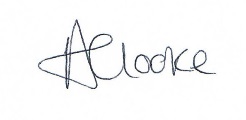 Anna ClookePartnership Leader a.clooke@sjhcsc.co.uk 07731 471023 or 01752 515385PE Specialist Teacher VisitKey Indicator:  2, 3Term 1PE Support MeetingPE Support WorkPE Support MeetingTerm 2PE Support MeetingTerm 3School website compliance check completedTerm 5PE Support MeetingTerm 6PE Support MeetingPSSP Action PlanKey Indicator: 2Cluster Family MeetingsKey Indicator: 3Term 1Cluster Family MeetingTerm 3Cluster Family MeetingCPD from PE Specialist TeacherKey Indicator: 2, 3, 4Term 4Level 1 Cross CountryLevel 1 DodgeballLevel 1 New Age KurlingLevel 1 NetballPE Support Work with Claire CormackTerm 6PE Support Work with Claire CormackMaps & Resources for Level 1 OrienteeringLevel 1 OrienteeringPlay Leaders Training CPD for StaffInclusive OpportunitiesKey Indicator: 2, 4Term 2Boccia; 32 childrenNew Age Kurling; 30 childrenCoaching Days with PSSP Coaching Staff Key Indicator: 4Term 61 day Climbing at the Dewerstone 15.06.20211 day Climbing at the Dewerstone 17.06.20211 day Guided Walk at Burrator 24.06.2021PSSP Extra-Curricular ClubsKey Indicator: 1, 4BikeabilityKey Indicator: 4Term 4Reception – Balance x 28Year 1 – Balance x 30Term 5Year 3 – Level 1 x 30Year 5 – Level 1&2 x 30Play Leader TrainingKey Indicator: 1, 4Term 6Play Leader TrainingPSSP Meal Time Assistant (MTA) TrainingKey Indicator: 1, 2, 4PSSP Teaching Assistant (TA) TrainingKey Indicator: 1, 2, 3PSSP Resources & EquipmentKey Indicator: 2, 3, 4Term 2Loan of 8 x bicyclesTerm 3Loan of Indoor Rowing EquipmentLoan of Balance bicycles